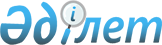 О внесении изменений в решение маслихата района имени Габита Мусрепова от 8 января 2020 года № 56-2 "Об утверждении бюджета Бирликского сельского округа района имени Габита Мусрепова на 2020-2022 годы"Решение маслихата района имени Габита Мусрепова Северо-Казахстанской области от 5 ноября 2020 года № 68-9. Зарегистрировано Департаментом юстиции Северо-Казахстанской области 6 ноября 2020 года № 6634
      В соответствии со статьей 109-1 Бюджетного кодекса Республики Казахстан от 4 декабря 2008 года, подпунктом 1) пункта 1 статьи 6 Закона Республики Казахстан от 23 января 2001 года "О местном государственном управлении и самоуправлении в Республике Казахстан", маслихат района имени Габита Мусрепова Северо-Казахстанской области РЕШИЛ:
      1. Внести в решение маслихата района имени Габита Мусрепова Северо-Казахстанской области "Об утверждении бюджета Бирликского сельского округа района имени Габита Мусрепова на 2020-2022 годы" от 8 января 2020 года № 56-2 (опубликовано 16 января 2020 года в Эталонном контрольном банке нормативных правовых актов Республики Казахстан в электронном виде, зарегистрировано в Реестре государственной регистрации нормативных правовых актов под № 5831) следующие изменения:
      пункт 1 изложить в новой редакции:
       "1. Утвердить бюджет Бирликского сельского округа района имени Габита Мусрепова на 2020-2022 годы согласно приложениям 1, 2 и 3 соответственно к настоящему решению, в том числе на 2020 год в следующих объемах:
      1) доходы – 77 958 тысяч тенге:
      налоговые поступления – 3 241 тысяча тенге;
      неналоговые поступления – 0;
      поступления от продажи основного капитала – 0;
      поступления трансфертов – 74 717 тысяч тенге;
      2) затраты – 77 958 тысяч тенге;
      3) чистое бюджетное кредитование – 0:
      бюджетные кредиты – 0;
      погашение бюджетных кредитов – 0;
      4) сальдо по операциям с финансовыми активами – 0:
      приобретение финансовых активов – 0;
      поступления от продажи финансовых активов государства – 0;
      5) дефицит (профицит) бюджета – 0;
      6) финансирование дефицита (использование профицита) бюджета – 0:
      поступление займов – 0;
      погашение займов – 0;
      используемые остатки бюджетных средств – 0.";
      приложение 1 к указанному решению изложить в новой редакции, согласно приложению к настоящему решению.
      2. Настоящее решение вводится в действие с 1 января 2020 года. Бюджет на 2020 год Бирликского сельского округа района имени Габита Мусрепова
					© 2012. РГП на ПХВ «Институт законодательства и правовой информации Республики Казахстан» Министерства юстиции Республики Казахстан
				
      Председатель сессии маслихата
района имени Габита Мусрепова
Северо-Казахстанской области 

И.Шаймерденов

      Секретарь маслихата района
имени Габита Мусрепова
Северо-Казахстанской области 

Е.Адильбеков
Приложениек решению маслихатарайона имени Габита МусреповаСеверо-Казахстанской областиот 5 ноября 2020 года № 68-9Приложение 1к решению маслихатарайона имени Габита МусреповаСеверо - Казахстанской областиот 8 января 2020 года № 56-2
Категория
Класс
Подкласс
Наименование
Сумма (тысяч тенге)
1. Доходы
77 958
1
Налоговые поступления
3 241
01
Подоходный налог
156
2
Индивидуальный подоходный налог
156
04
Налоги на собственность
3 085
1
Налоги на имущество 
30
3
Земельный налог
450
4
Налог на транспортные средства 
2 605
2
Неналоговые поступления
0
3
Поступления от продажи основного капитала
0
4
Поступления трансфертов
74 717
02
Трансферты из вышестоящих органов государственного управления
74 717
3
Трансферты из районного (города областного значения) бюджета
74 717
Функцио-нальная группа
Админи-стратор бюд-жетных прог-рамм
Прог-рамма
Наименование
Сумма (тысяч тенге)
2. Затраты
77 958
01
Государственные услуги общего характера
17 118
124
Аппарат акима города районного значения, села, поселка, сельского округа
17 118
001
Услуги по обеспечению деятельности акима города районного значения, села, поселка, сельского округа
16 198
022
Капитальные расходы государственного органа
920
07
Жилищно-коммунальное хозяйство
37 840
124
Аппарат акима города районного значения, села, поселка, сельского округа
37 840
008
Освещение улиц населенных пунктов
286
009
Обеспечение санитарии населенных пунктов
250
011
Благоустройство и озеленение населенных пунктов
1 800
014
Организация водоснабжения населенных пунктов
35 504
12
Транспорт и коммуникации
20 000
124
Аппарат акима города районного значения, села, поселка, сельского округа
20 000
013
Обеспечение функционирования автомобильных дорог в городах районного значения, селах, поселках, сельских округах
20 000
13
Прочие
3 000
124
Аппарат акима города районного значения, села, поселка, сельского округа
3 000
040
Реализация мероприятий для решения вопросов обустройства населенных пунктов в реализацию мер по содействию экономическому развитию регионов в рамках Государственной программы развития регионов до 2025 года
3 000
3. Чистое бюджетное кредитование
0
Бюджетные кредиты
0
Погашение бюджетных кредитов
0
4. Сальдо по операциям с финансовыми активами
0
Приобретение финансовых активов
0
Поступления от продажи финансовых активов государства
0
5. Дефицит (профицит) бюджета
0
6. Финансирование дефицита (использование профицита) бюджета
0
Поступление займов
0
Погашение займов
0
Используемые остатки бюджетных средств
0